ACU Citations for Outstanding 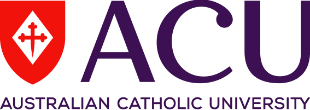 Contributions to Student LearningApplication FormPart 1: Your Nomination	CONTACT DETAILS (For Nominee or Team Leader)INDIVIDUAL NOMINATION 	TEAM NOMINATION 	 Choose () one box]OTHER TEAM MEMBERS (Add as many rows to this table as are required)CITATION CATEGORY (Please choose ONE citation category)Citations for Outstanding Contributions to Student Learning:    General    Early Career (no more than five years’ experience teaching with a significant and sustained contribution to student learning over at least two years)    Sessional Staff (a significant and sustained contribution to student learning over at least two years)    Integrating Catholic Intellectual Tradition in Teaching Practice     Building Cultural CapacitySUBCATEGORY (Nominate only ONE subcategory from the following list of four. Make your selection as appropriate to your particular contribution.)[Choose   one box]YOUR PROPOSED CITATION SUMMARYDescribe your distinctive contribution – maximum 25 words. Avoid jargon. Include the discipline or field of work and the distinctive contribution of you and/or your team. The citation should inform the broadest possible audience about your work.ADLT (or equivalent)/HOS/DIRECTOR/MANAGER ENDORSEMENTPart 2: Your StatementSpecify your written statement, presenting your arguments and evidence to substantiate your claim to have made an outstanding contribution to student learning. It must address one of the four subcategories. The written statement must not exceed four A4 pages in total excluding a list of references. NB: Formatting requirements apply as above.The written statement must have three components presented in the following order:A summary of the particular contribution and its specific context.A statement addressing your chosen subcategory that provides evidence of your contribution over a sustained period. Reference should be made to the ways in which the contribution aligns with the distinctive Mission, values and strategies of ACU as evident in Vision 2033. References referred to in your statement.For more guidance refer to the separate Guidelines document.SubcategorySpecify your chosen subcategory – delete the three that do not apply.SummaryWrite your summary here.Statement Write your statement here.References (not included in the 4-page limit)List your references here.Title (Mr, Ms, Dr, Professor, etc.)First and Last NamePosition TitleDepartment/School/FacultyCampusEmail AddressTelephoneStaff Category (choose  one box) Academic staff Professional staffNominee or Team Leader’s SignatureTitleFirst NameLast NameStaff CategorySignatureApproaches to teaching and/or the support of learning that influence, motivate and inspire students to learnDevelopment of curricula, resources or services that reflect a command of the fieldEffective assessment practices that bring about improvements in student learning, may have a focus on academic integrity or digital solutions, or any assessment strategies that bring about change.  Innovation or leadership that has influenced and enhanced learning and teaching and/or the student experience.I support this nomination on the basis of the attached application. I undertake to support this/these nominee/s in activities to disseminate good practice in learning and teaching. I confirm that the information is true and correct, and the nominee/s referred to on this form is/are currently staff member/s of my School/Unit. (For team applications involving more than one organisational unit, please duplicate the section below for each organisational unit.)I support this nomination on the basis of the attached application. I undertake to support this/these nominee/s in activities to disseminate good practice in learning and teaching. I confirm that the information is true and correct, and the nominee/s referred to on this form is/are currently staff member/s of my School/Unit. (For team applications involving more than one organisational unit, please duplicate the section below for each organisational unit.)I support this nomination on the basis of the attached application. I undertake to support this/these nominee/s in activities to disseminate good practice in learning and teaching. I confirm that the information is true and correct, and the nominee/s referred to on this form is/are currently staff member/s of my School/Unit. (For team applications involving more than one organisational unit, please duplicate the section below for each organisational unit.)I support this nomination on the basis of the attached application. I undertake to support this/these nominee/s in activities to disseminate good practice in learning and teaching. I confirm that the information is true and correct, and the nominee/s referred to on this form is/are currently staff member/s of my School/Unit. (For team applications involving more than one organisational unit, please duplicate the section below for each organisational unit.)Title First and Last NamePositionSignatureDateApproaches to teaching and/or the support of learning that influence, motivate and inspire students to learnDevelopment of curricula, resources or services that reflect a command of the fieldEffective assessment practices that bring about improvements in student learning, may have a focus on academic integrity or digital solutions, or any assessment strategies that bring about change.  Innovation or leadership that has influenced and enhanced learning and teaching and/or the student experience